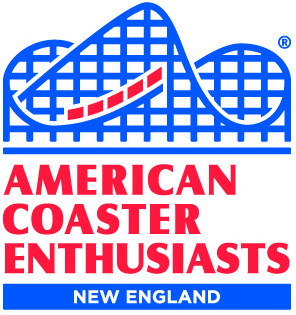 PresentsThe Great Nor’EasterSaturday, MARCH 2, 2024Location: Six Flags New EnglandContact:  Karen April   -   kapril@aceonline.orgIt’s the ACE New England annual off-season event being held on Saturday, March 2, 2024! The event will take place at Six Flags New England, and will feature presentations from area amusement parks, a delicious lunch, games, door prizes, and surprises! Meet friends old and new, too.
TENTATIVE SCHEDULE:
10 -10:30 am: Event check-in
10:30 am-12:30 pm Presentations
12:30-2 pm: Lunch
2 pm – 4 pm: PresentationsREGISTRATION INCLUDES:
Admission to The Great Nor’Easter
A catered lunchandThe 9th Annual ACE NEW ENGLAND PHOTO CONTEST at The Great Nor’Easter(For contest rules email:  rozana@aceonline.org)
LUNCH MENU:
Snacks and drinks all day, and lunch will include variety of soups, salads, sandwiches and dessert.Note - gluten free, vegetarian and vegan meal options must be selected when registering for the event.PRICING:
ACE Member: $28.25
Guest: $33.50REGISTRATION DEADLINE:   Sunday, February 25, 2024 at 11:59 p.m. Eastern TimeACE members may bring up to two guests.Registration link:   http://www.acenewengland.org/?p=99861ALSO:ACE members attending The Great Nor'easter can receive free shipping on orders of $50 or morefrom the online ACE General Store  https://www.aceonline.org/page/MerchandiseThe code is:  thegreatnoreaster24  The code will be valid 3/2 - 3/10